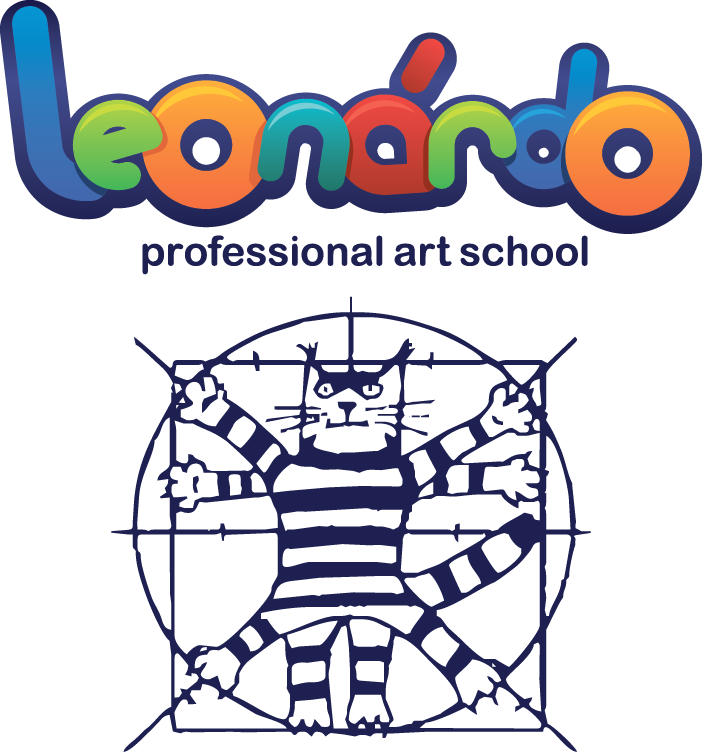 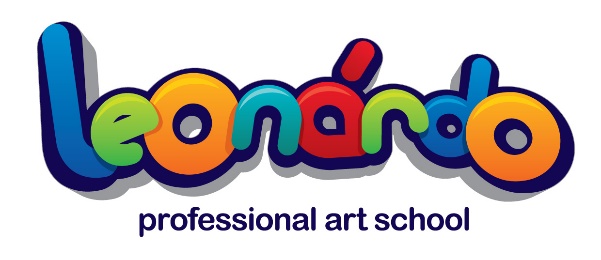 ПРИЛОЖЕНИЕ №2 к Договору франчайзинга LEONARDO ART SCHOOL№ 2505/18/05 от 25 мая  2018 г.ПОЛОЖЕНИЕ О СЕРТИФИКАЦИИ И ЛИЦЕНЗИРОВАНИЮДАННОЕ ПОЛОЖЕНИЕ ОПРЕДЕЛЯЕТ ПОРЯДОК ВЫДАЧИ И ПРАВИЛА ИСПОЛЬЗОВАНИЯ ЛИЦЕНЗИЙ И СЕРТИФИКАТОВ LEONARDO ART SCHOOL ** Обучение учителей и менторов предоставляется по уровням (1 курс в год). Учитель или ментор сам оплачивает стоимость своего обучения либо франчайзи оплачивает стоимость обучения учителя или ментора (по своему решению). С каждым учителем или ментором подписывается отдельный Договор на сохранение коммерческой тайны по структуре интеллектуальной собственности, а с платящей стороной – Договор на обучение.Подписи сторонТИП ЛИЦЕНЗИИ и других официальных разрешений.ЦЕНА, евроТРЕБОВАНИЯ и ДОКУМЕНТЫЛИЦЕНЗИЯ №1на право использовать международный бренд LEONARDO ART SCHOOL (наименование и торговую марку). Допускается использовать только совместно с Комплексом исключительных прав (КИП), описанных в п.1.1. Договора коммерческой концессии.Входит в стоимость переменных роялтиДоговор на использование ТМЛИЦЕНЗИЯ №2на право использовать авторскую методику и проверенную бизнес-модель в рамках Комплекса исключительных прав (КИП), описанного в п.1.1. Договора коммерческой концессии. Входит в стоимость фиксированных роялтиДоговор коммерческой концессииЛИЦЕНЗИЯ №3на право преподавания каждого отдельного курса обучения (8 отдельных лицензий) **, а также использовать другие инновации LEONARDO ART SCHOOL (См. полный перечень интеллектуальной собственности (ИС).Данные лицензии выдаются персонально каждому учителю-тренеру и отдельно каждой школе франчайзи и дают право школе преподавать определенный курс аккредитованными сертифицированными учителями. Использование лицензий допускается только в рамках действительных Договор коммерческой концессии. Персональные лицензии учителей действительны в любой из школ LEONARDO ART SCHOOL.Не допускается коммерческое использование Лицензий вне Международной образовательной сети LEONARDO ART SCHOOL.Сумма устанавливается на весть период действия Договора.Стоимость дополнительных лицензий определяется Правообладателем и назначается ежегодно в зависимости от затратной части и места проведения обучения и лицензирования.Оплата обучения и лицензий Пользователем осуществляется на основании раздела 3 данного Договора коммерческой концессии.Лицензионный договор на интеллектуальную собственностьДоговор о неразглашении коммерческой тайныСЕРТИФИКАТ УЧИТЕЛЯ-ТРЕНЕРА LEONARDO ART SCHOOL (ПЕРСОНАЛЬНЫЙ) **подтверждает успешное окончание учителем специального курса (теория и практика с наборами деловых игр) обучения и подтверждает его способность преподавать определенный курс в рамках Международной образовательной сети LEONARDO ART SCHOOL.На каждый из 8 курсов учитель-тренер обязан получить отдельный Сертификат.Фирменное обучение учителей проводится 1 раз в год по графику Правообладателя*. Каждый учитель-тренер может самостоятельно и за свой счет пройти дополнительный курс обучения и получить недостающий сертификат для получения Лицензии №3.300,00 (Триста) евро за каждый период обучения и полученный Сертификат и Лицензию. Стоимость дополнительного обучения и сертификации определяется Правообладателем и назначается ежегодно в зависимости от затратной части и места проведения обучения и лицензирования.Акт приема-передачи Сертификата о прохождении следующего курса обучения  Договор о неразглашении коммерческой тайныСЕРТИФИКАТ МЕНТОРА LEONARDO ART SCHOOL (ПЕРСОНАЛЬНЫЙ или КОЛЛЕКТИВНЫЙ) **на право преподавать курс «Проектного менеджмента» и помогать готовить проекты молодежи исключительно в рамках Бизнес-инкубатора LEONARDO ART SCHOOL; проводить мастер-классы, практические занятия, экскурсии и выездные сессии; участвовать в качестве судьи на местных, национальных и международных чемпионатах Международной образовательной сети LEONARDO ART SCHOOL и быть членом её Совета бизнесменов; участвовать в иных международных образовательных проектах от имени или совместно с Международной образовательной сетью LEONARDO ART SCHOOL.Дает право на участие в системе чемпионатов - NATIONAL CUP, WORLD CUP в качестве учителя-тренера, судьи, обозревателя, почетного гостя или сопровождающего лица.Сертификат выдается франчайзи и учителям-тренерам Международной образовательной сети LEONARDO ART SCHOOL, успешным предпринимателям и бизнесменам, ученым, общественным деятелям, меценатам и другим категориям профессионалов – физическим и юридическим лицам, которые проявляют свою социальную ответственность в обучении молодежи основам экономики и предпринимательства.2800,00единоразово на школуили500,00 ежегодно на 1 ментораДоговор о прохождении обучения Договор о неразглашении коммерческой тайныМЕЖДУНАРОДНЫЙ СЕРТИФИКАТ УЧЕНИКА Международной образовательной сети LEONARDO ART SCHOOL.Выдается по окончании одного курса.2 евро/годза выпискуДоговор о прохождении обучения(Количество акад. часов: не менее 72)Проектная работа ученикаМЕЖДУНАРОДНЫЙ ДИПЛОМ ВЫПУСКНИКА LEONARDO ART SCHOOLВыдается по окончании не менее 5 сертифицированных курсов и наличии 5 МЕЖДУНАРОДНЫХ СЕРТИФИКАТОВ УЧЕНИКА.См. Требования к сертификации и получению Дипломов.100 евро/годза выпискуДипломная проектная работа ученика